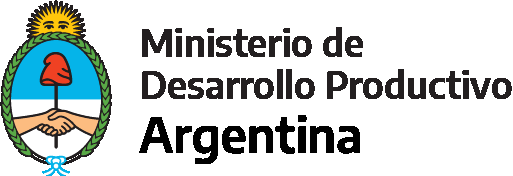 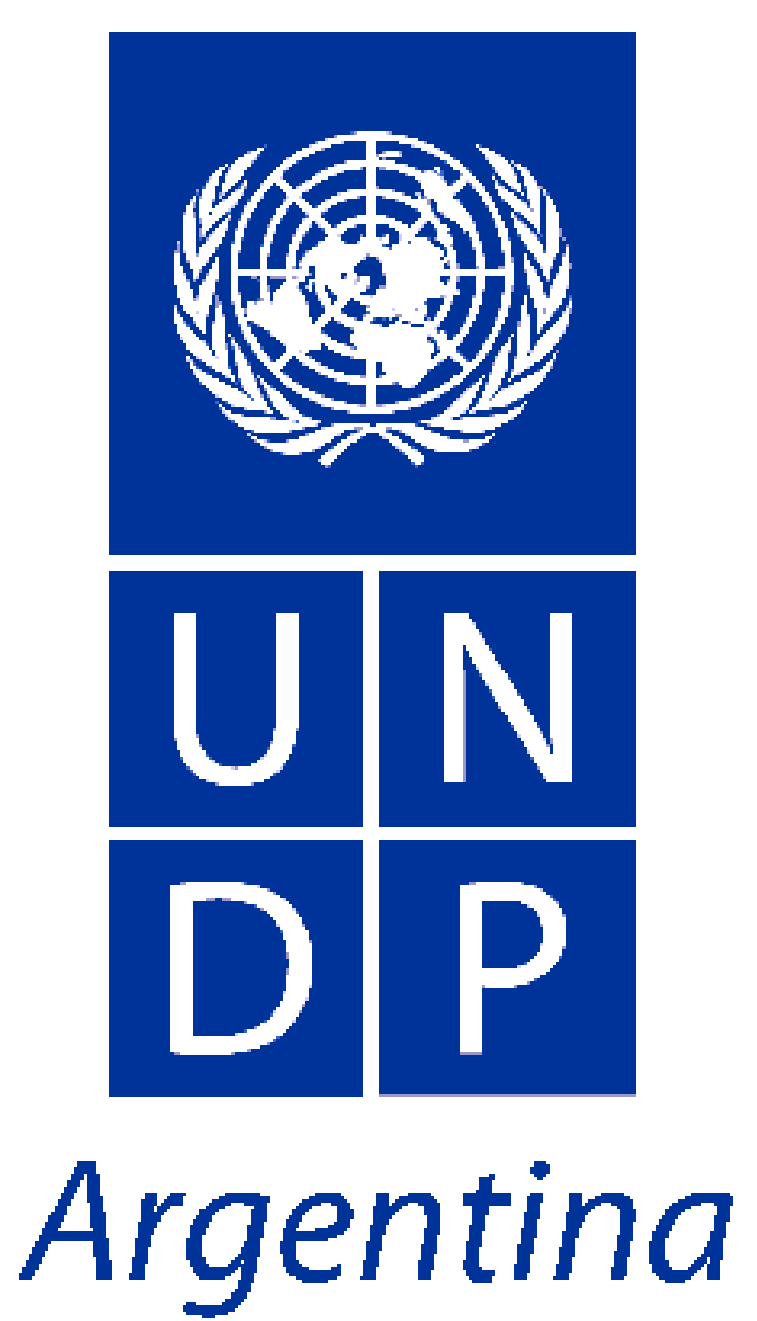 ANEXO II    DECLARACIÓN JURADAProyecto PNUD ARG/20/007“PROGRAMA EMPRENDEDORES/AS PARA LA TRANSFORMACIÓN DIGITAL’’Ciudad de …...…., ……de ...……de 2021.Sr/a Director/a NacionalProyecto PNUD ARG/20/007Secretaría de la Pequeña y Mediana Empresa y los EmprendedoresMinisterio de Desarrollo ProductivoReferencia: PROYECTO N°……….Por medio de la presente, manifiesto conocer, entender y aceptar en su totalidad la normativa aplicable al PROYECTO presentado en el marco de la convocatoria “PROGRAMA EMPRENDEDORES/AS PARA LA TRANSFORMACIÓN DIGITAL” en el marco del Proyecto PNUD ARG/20/007 “Proyecto para la promoción de la competitividad, innovación y desarrollo productivo de las MiPyMEs, los emprendedores y las emprendedoras y las nuevas empresas” . En especial, en instancia de postulación y en el caso que el PROYECTO resultase aprobado en el marco de la citada convocatoria, me comprometo a tener siempre presente y cumplir lo que a continuación enumero:1) Realizar los máximos esfuerzos para completar la ejecución total del PROYECTO en el plazo y las condiciones que se otorgue, reconociendo la importancia que supone la ejecución total en tiempo y forma de los fondos comprometidos a partir de la aprobación del mismo, dado que el no cumplimiento de esto supone una limitación para otro/a EMPRENDEDOR/A potencial BENEFICIARIO/A de la convocatoria del PROGRAMA DE EMPRENDEDORES PARA LA TRANSFORMACIÓN DIGITAL.2) Realizar los máximos esfuerzos para alcanzar los objetivos planteados, adquiriendo los  bienes y servicios que resulten aprobados respetando la correspondiente cantidad y calidad de los mismos, aun cuando los/las proveedores/as no mantuvieran los precios de las ofertas. Consecuentemente, manifiesto que  las eventuales diferencias de valor que surjan, , entre los montos expresados en los presupuestos oportunamente presentados y los que fuesen aprobados en el marco de la convocatoria, y los valores en pesos argentinos al momento de la adquisición de los bienes y/o servicios detallados en dicho proyecto, serán afrontados con recursos propios.4) Conocer que el PROGRAMA, para los PROYECTOS no concluidos, podrá limitar el ingreso a nuevas presentaciones en nuevas convocatorias y/o etapas sucesivas.5) Conocer y aplicar fielmente el instructivo proporcionado por la Autoridad de Aplicación del PROGRAMA para la presentación de las RENDICIONES.6) Declaro asumir la obligación de brindar toda la información requerida por el PROGRAMA como por auditorías en el marco de la presente convocatoria.7) Declaro bajo juramento que cumplo con las  Condiciones de Admisibilidad establecidas en la normativa aplicable al  PROGRAMA DE EMPRENDEDORES/AS PARA LA TRANSFORMACIÓN DIGITAL:Ser un emprendimiento argentino clasificado como MiPyME cuya fecha de constitución no exceda los siete (7) años (según Resolución N° 220/2019 de la Secretaría de la Pequeña y Mediana Empresa y los EMPRENDEDORES/AS y sus modificatorias) conformadas por:a) persona humana con domicilio en la República Argentina o;b) persona jurídica legalmente constituida conforme la Ley N° 19.550, la Ley 27.349 y sus modificatorias y con domicilio legal en la República Argentina.Estar inscripta en la AFIP y no presentar deudas fiscales y/o previsionales exigibles con dicha entidad. No mantener, en los términos del artículo 33 de la Ley N° 19.550 y sus modificaciones, relaciones de control o vinculación societaria ascendente o descendente con otras empresas o grupos económicos siempre que tal vinculación modifique su calidad de MiPyMEs (Según Resolución 220/2019 y sus modificatorias). No poseer una participación accionaria extranjera superior al 49% y/o, los que sean importadores, su facturación de bienes importados no deberá superar el 25% de la facturación total.No pertenecer a los sectores de intermediación financiera, de seguros, de servicios profesionales jurídicos y/o contables, y las empresas que revistan la calificación jurídica de Fideicomiso.No estar declaradas concursadas, ni cursando un proceso falencial, conforme a lo establecido en la Ley Nº 24.522 y sus modificaciones.No tener representantes o directores que hubiesen sido condenados por cualquier tipo de delito doloso, con penas privativas de la libertad o inhabilitación, mientras no haya transcurrido un tiempo igual al doble de la condena.No tener incumplimiento total o parcial de obligaciones de un proyecto u otro tipo de planes presentados en programas existentes en el ámbito de la SECRETARÍA, habiendo sido notificado formalmente.No haber obtenido ANR para alguna de las actividades que componen el proyecto que aquí se presentan, a través de cualquier otro programa implementado por el Ministerio de Desarrollo Productivo y/o de cualquier otro organismo del Estado Nacional.Los/las EMPRENDEDORES/AS cuyos proveedores/as de bienes o servicios incluidos en las actividades descritas en el PROYECTO a presentar, se encuentren vinculados laboral, societaria o patrimonialmente con su Empresa/Emprendimiento, o (en caso de corresponder) con sus controlantes o controladas, u ocupen cargos en la misma. 8) Declaro conocer que el PROGRAMA tendrá a su cargo, por sí o a través de terceras instituciones, el monitoreo, la supervisión y la evaluación sobre los resultados y objetivos establecidos en el PROYECTO con el objeto de verificar el adecuado cumplimiento de su ejecución. A tales fines, evaluará la documentación presentada, pudiendo verificar in situ la veracidad de lo informado.9) Declaro conocer y aceptar que ni el PROGRAMA ni el PNUD asumirán responsabilidad alguna con relación a  las obligaciones civiles, laborales, previsionales, cobertura de seguro de vida, salud, accidente, viaje u otras para con el personal que haya empleado ni con los bienes afectados  para la realización de las actividades de conformidad a lo establecido en el ANEXO I presentado (Formulario Plan de Negocios) y  la presente declaración, . En tal sentido, asumo dichas responsabilidades en forma exclusiva.10) Declaro conocer los derechos y obligaciones correspondientes al BENEFICIARIO/A, y las obligaciones del PROGRAMA, de acuerdo a lo estipulado en las BASES Y CONDICIONES y demás normativa aplicable a   la presente convocatoria. Asimismo, declaro conocer que de otorgarse el ANR se destinará exclusivamente a las actividades del PROYECTO que sea aprobado en el marco de la presente convocatoria y no implicará derecho alguno a recibir pago, compensación o beneficio alguno tanto para  el/la  BENEFICIARIO/A  como  para el  personal que presta servicios en su nombre y representación. 11) Declaro conocer y aceptar que todos los actos que deba realizar el/la BENEFICIARIO/A,  o por medio de representante legal, de conformidad a lo establecido en el ANEXO I citado, la presente declaración y los documentos adicionales establecidos en las BASES Y CONDICIONES de la presente convocatoria , serán realizados por el/la BENEFICIARIO/A en su nombre y por su exclusiva cuenta y riesgo, sin que pueda actuar en ningún caso en representación o por mandato del PROGRAMA. En virtud de ello, el/la BENEFICIARIO/A, asume en forma única y exclusiva la total responsabilidad sobre las acciones que realice y obligaciones que contraiga con motivo de la contratación de personas, locación de servicios, bienes y/o obras, adquisiciones, y/o cualquier otra, sin excepción alguna, vinculadas directa o indirectamente con las acciones comprometidas en la presente declaración. El/la BENEFICIARIO/A indemnizará, defenderá y mantendrá indemne por cuenta propia a las Naciones Unidas, al PROGRAMA, al PROYECTO PNUD ARG/20/007, al PNUD, sus funcionarios, agentes, servidores y empleados de y contra toda acción judicial, reclamación, demanda y responsabilidad de cualquier índole o clase, lo que incluye los costos y gastos por actos u omisiones del BENEFICIARIO/A o sus empleados, funcionarios, agentes o subcontratistas en el cumplimiento de lo establecido en el ANEXO I citado y la presente declaración. Esta disposición se hará extensiva, entre otros, a reclamaciones y responsabilidades relacionadas con riesgo de trabajo, la responsabilidad por los productos y aquella que surgiese del uso de inventos o dispositivos patentados, material objeto de derechos de autor u otros derechos de propiedad intelectual por parte del BENEFICIARIO/A, sus empleados, funcionarios, agentes, servidores o subcontratistas. Las obligaciones de esta cláusula seguirán vigentes hasta que se dé por finalizado el PROYECTO. 12) Declaro conocer y aceptar que las relaciones jurídicas entre el/la BENEFICIARIO/A y el PROGRAMA se rigen exclusivamente y con preeminencia sobre toda otra normativa que le fuera aplicable, por: 1) El Acuerdo suscripto por la República Argentina y el PNUD con fecha 26 de Octubre de 1985, aprobado por la Ley 23.396; 2) El Documento de Proyecto PNUD ARG/ 20/007; 3) el Reglamento Operativo del PROGRAMA; ejecutado en el marco del PROYECTO PNUD/ARG/20/007,  4) la presente declaración y sus disposiciones.13) Declaro conocer y estar plenamente de acuerdo con lo establecido en BASES Y CONDICIONES , en particular sobre la expresa prohibición de ceder total o parcialmente los derechos que esta declaración proporciona en el marco de la presente convocatoria.14) Declaro estar de acuerdo con que nada que estuviere estipulado en lo establecido en la normativa del PROGRAMA o que con él se relacionase, se considerará como renuncia, expresa o implícita, a los privilegios e inmunidades de las Naciones Unidas o del PNUD. 15) Declaro estar de acuerdo que en los casos que el PROGRAMA evalúe una devolución parcial o total de los fondos que hayan sido recibidos por el/la BENEFICIARIO/A, se tomará en consideración el grado de cumplimiento parcial de las actividades y objetivos del PROYECTO, de conformidad con las rendiciones de actividades realizadas, de acuerdo a lo objetivos planteados al momento de la presentación y aprobación del mismo.Los términos utilizados en mayúscula en la presente declaración tendrán el significado que se les asigna en las Bases y Condiciones de la presente Convocatoria.EN FE DE LO CUAL el abajo firmante que es el/la representante legal debidamente autorizado del EMPRENDIMIENTO…………………………, ha firmado la presente DECLARACIÓN JURADA en las fechas indicadas bajo su respectiva firma.Firma, aclaración y tipo y N° de documento del/a Representante Legal/Apoderado/a del emprendimiento que presenta el ProyectoFecha